Муниципальное бюджетное дошкольное образовательное учреждение г. Владимира «Детский сад № 48»Сказка «Что такое Чудо?»Авторы книгиУчитель – логопед:Акбари Ксения АлексеевнаДети:Логопедическая группа с фонетико – фонематическим недоразвитием речиг. Владимир, 2015СОДЕРЖАНИЕ•Пояснительная записка •Актуальность •Подготовительная работа •Основная частьПояснительная записка.В создании книги принимали участие: учитель – логопед – Акбари Ксения Алексеевна и дети логопедической группы с фонетико – фонематическим недоразвитием речи. Книга создавалась в муниципальном бюджетном дошкольном образовательном учреждении «Детский сад №48» г. Владимира по теме «Использование авторских сказок, на примере одной, на этапе автоматизации». Основной целью сказки «Что такое Чудо?» является автоматизация звука «Ч» в словах. Также стоит ряд задач: - образовательная: закрепление правильного произношения звука «Ч» в словах (в начале, в середине, в конце). - коррекционно – развивающая: развитие фонематического восприятия, обогащение словарного запаса, развитие внимания, памяти, воображения, общей и мелкой моторики. - воспитывающая: воспитывать чувство взаимопомощи. Книга рассчитана на возраст 5 – 7 лет для детей с фонетическим и фонетико – фонематическим недоразвитием речи.Актуальность.«Всем хорошим я обязан книге», - так говорил Максим Горький. Я с ним полностью согласна. Я считаю, что книги играют очень важную роль в жизни человека. •Книга – это ключ к знаниям. Читая её, ты узнаешь много нового и полезного для себя. Даже древние люди говорили: «Люди перестают мыслить, когда перестают читать». •Книга развивает кругозор. Ведь это так интересно заглянуть в неё и увидеть прошлое: сражения, царей, научные исследования, узнать об истории своей Родины. •Книга развивает мышление, фантазию. Как здорово иногда бывает мысленно побывать в других странах и городах. •Книга помогает нам принимать правильные решения. Иногда, смотря на героев книги, мы узнаем самих себя или своих друзей, мы учимся на чужих ошибках и стараемся их не допускать. •Читая книгу, мы становимся грамотнее, как в устной, так и в письменной речи. Мы пополняем свой словарный запас, тем самым делаем себя более интересным человеком. Но нельзя забывать о том, что нужно читать книги, предназначенные для своего возраста. Данная книга – Сказка «Что такое Чудо?» - предназначена для детей 5 – 7 лет. Книга изготавливалась не на печатном станке, а руками детей и взрослого. Поэтому она такая яркая, красочная, доступная и интересная. Занятия по этой книге развивают: речь, она становится четкой и грамотной; память, внимание, мышление, воображение, общую и мелкую моторику, обогащается словарный запас. Данную книгу можно использовать как на индивидуальном занятии, так и на подгрупповом.Подготовительная работа.•Поиск учителем – логопедом, подходящих по параметрам книги, макетов сказочных героев и предметов. •Вырезание детьми из картонной бумаги сказочных героев и предметов. •Сбор мелких деталей (пайетки, бисер, бусины, пуговицы, ленты и т.д. – разного цвета и формы). •Изготовление детьми аппликации сказочных героев и предметов. (Ребенок выбирал понравившийся макет, подбирал мелкие детали, наносил клей на макет и наклеивал ту или иную деталь. Во время аппликации ребенку задавались вопросы: чей это макет? Чем ты клеишь? Какие детали приклеиваешь? Что получилось?) •Изготовление учителем – логопедом вязанных страниц для аппликаций сказочных героев и предметов. Вырезание детьми из картонной бумаги сказочных героев и предметов.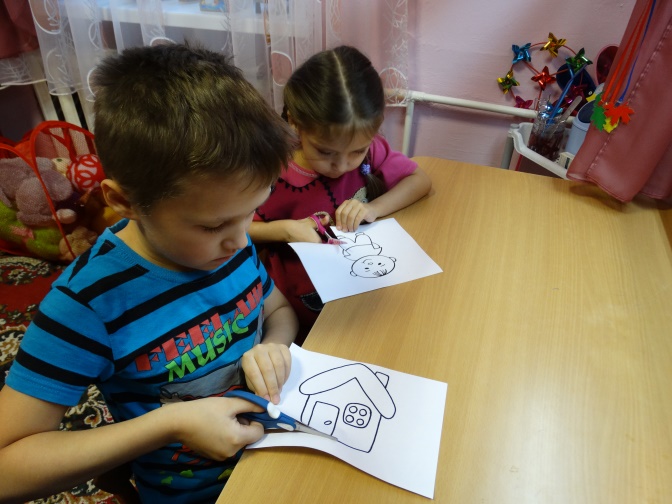 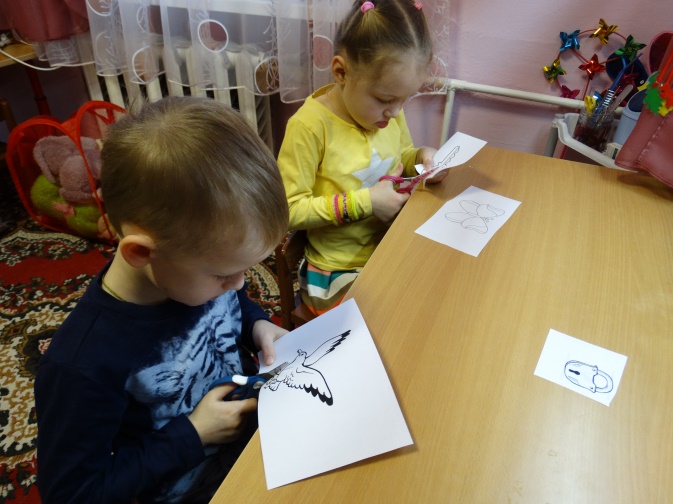 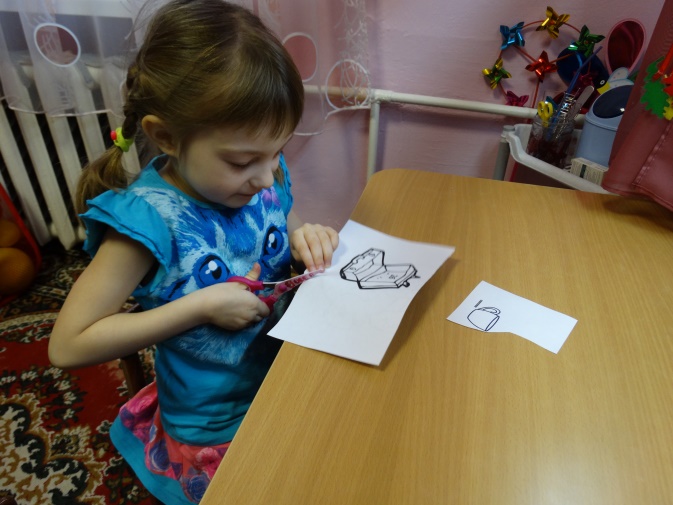 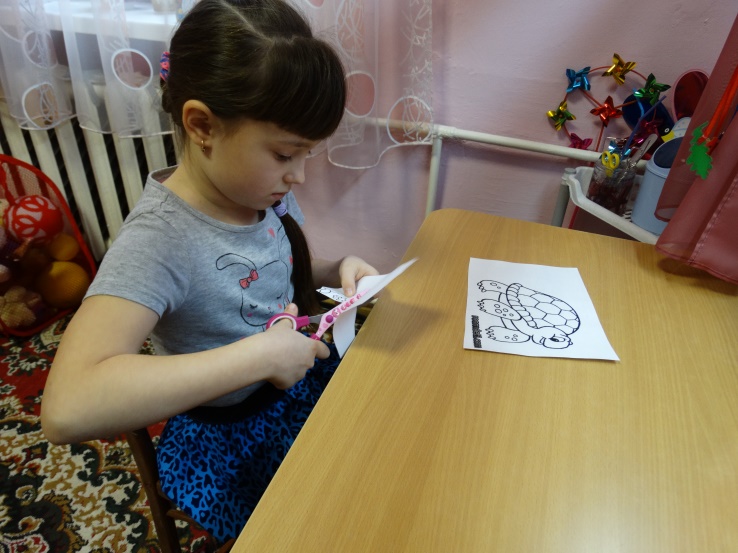 Сбор мелких деталей (пайетки, бисер, бусины, пуговицы, ленты и т.д. – разного цвета и формы).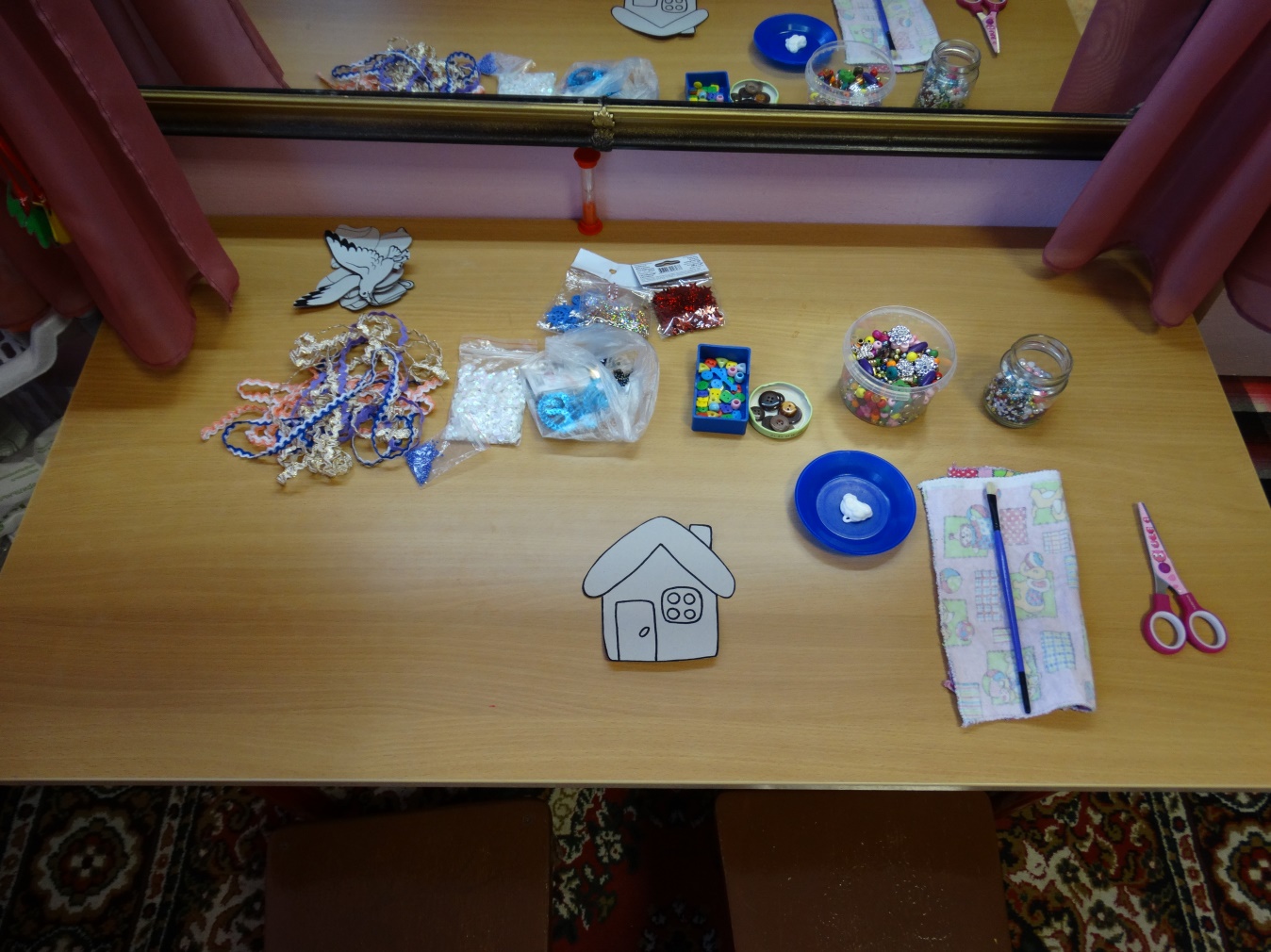 Изготовление детьми аппликации сказочных героев и предметов.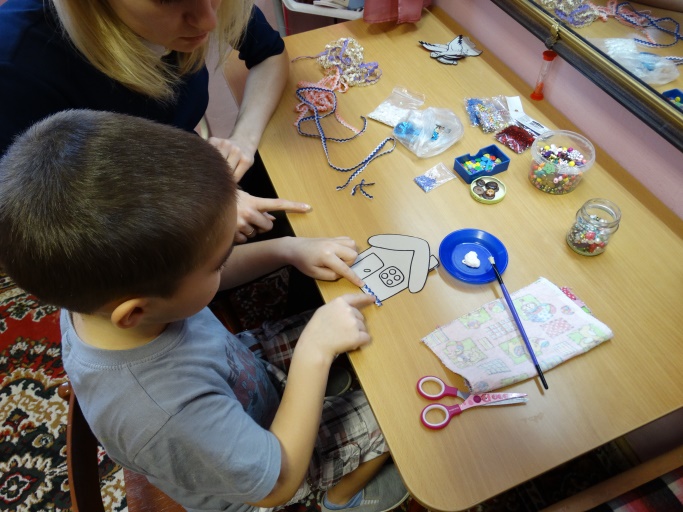 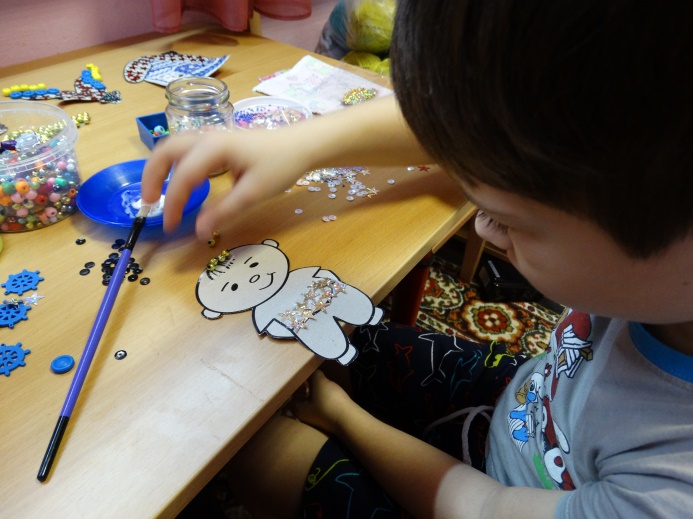 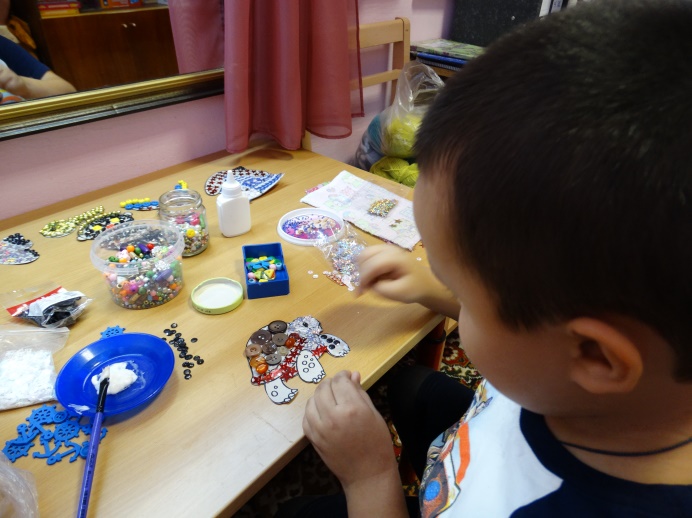 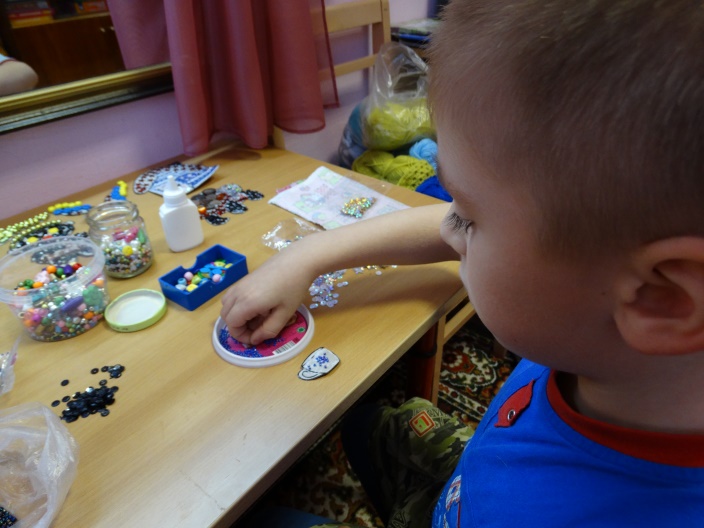 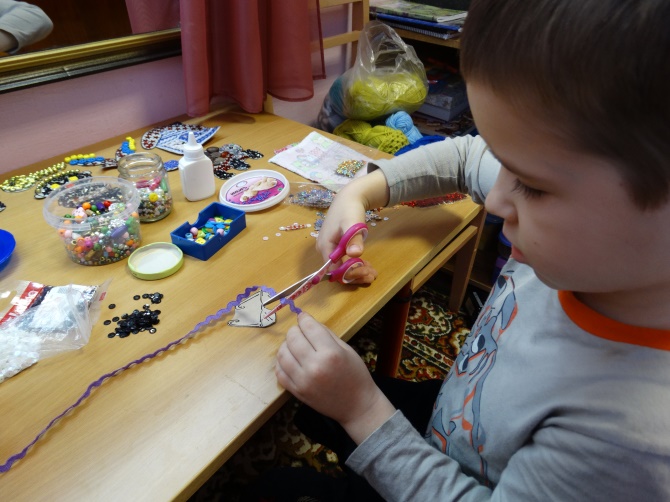 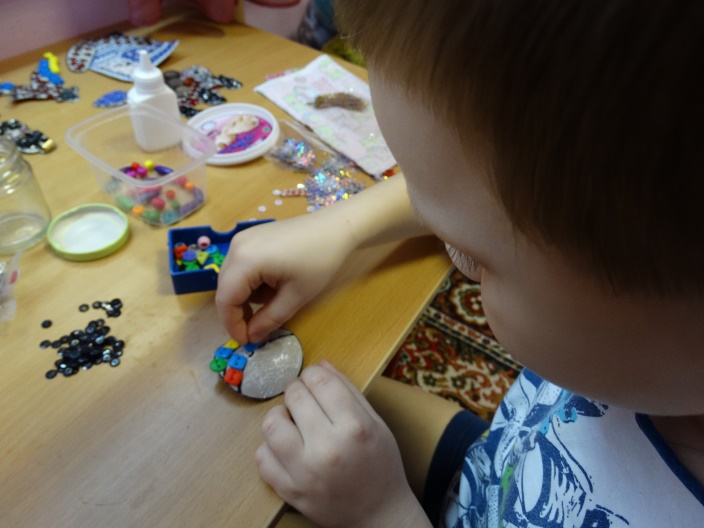 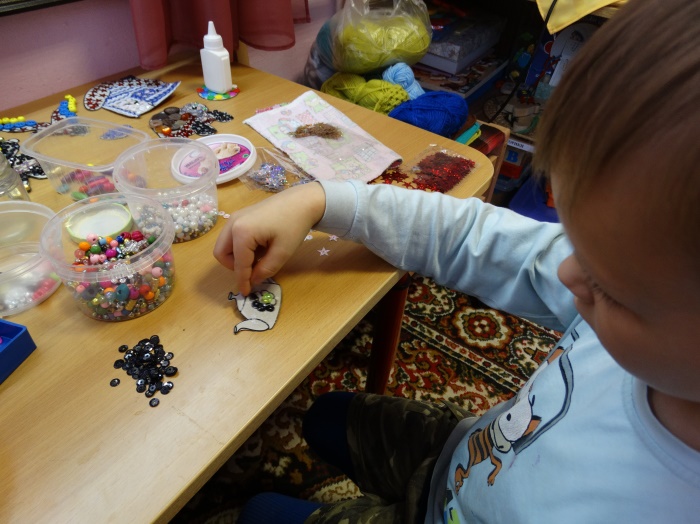 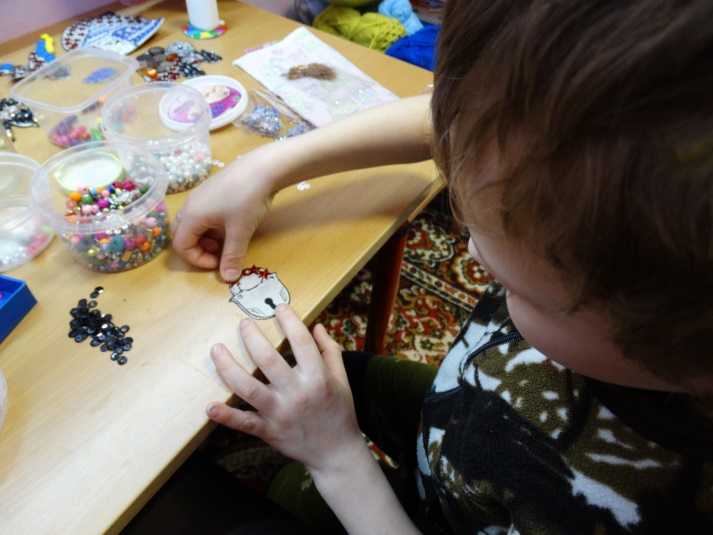 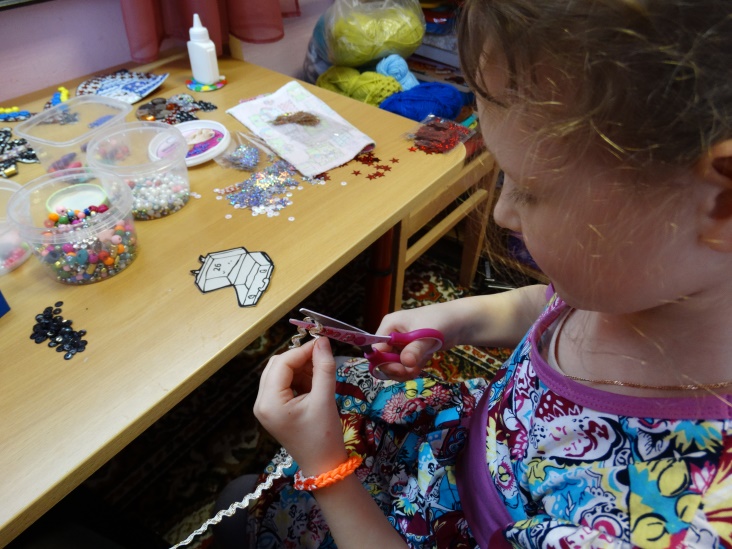 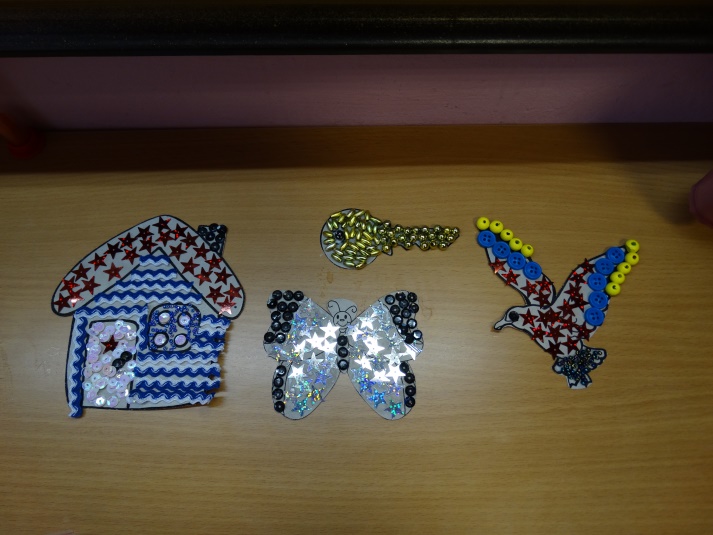 Основная часть.После того, как была проделана подготовительная работа, ребенку предлагалось оформить книгу вместе с учителем – логопедом. •Учитель – логопед читал сказку от начала до конца. Ребенок слушал и запоминал. •Ребенку задавались вопросы к сказке. •Учитель – логопед ставил задачу перед ребенком: «А теперь давай поможем сказочным героям оказаться на страничках этой волшебной книги!» (Логопед снова читал сказку, а ребенок выкладывал соответствующие аппликации на страницы книги.)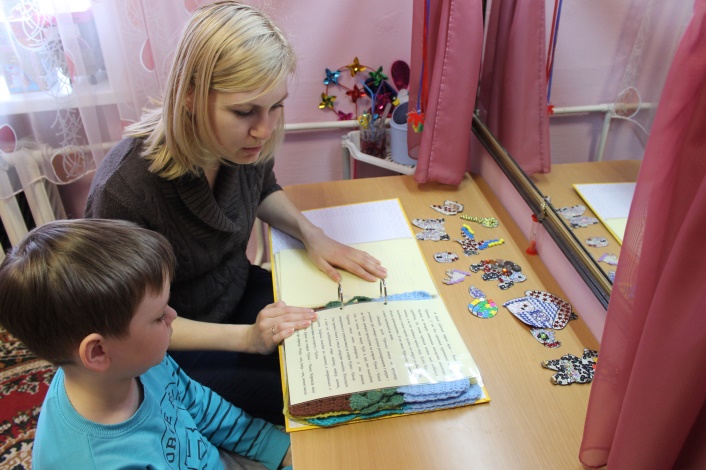 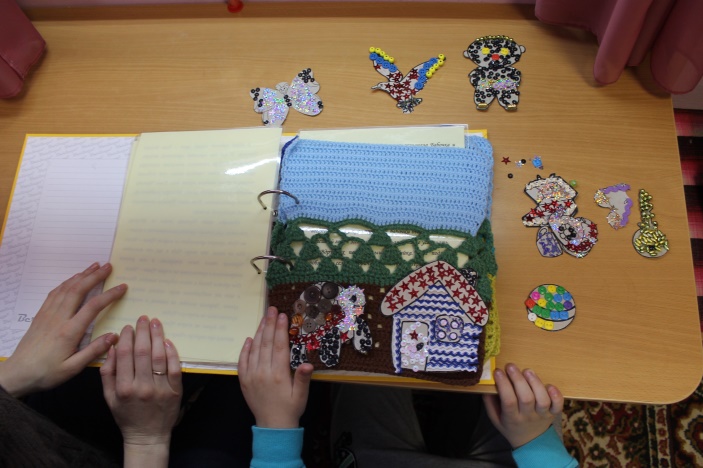 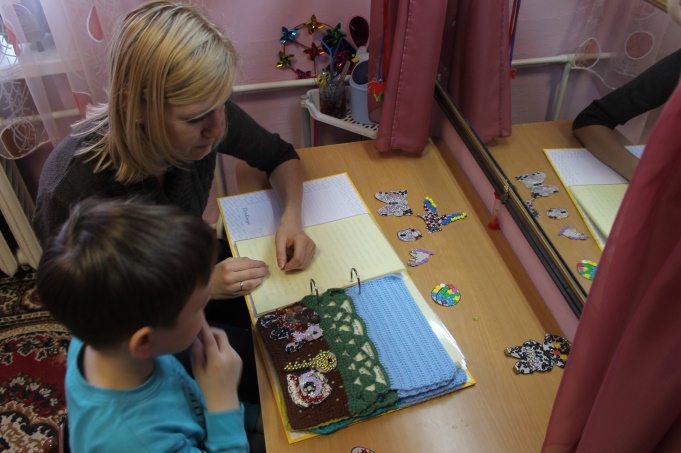 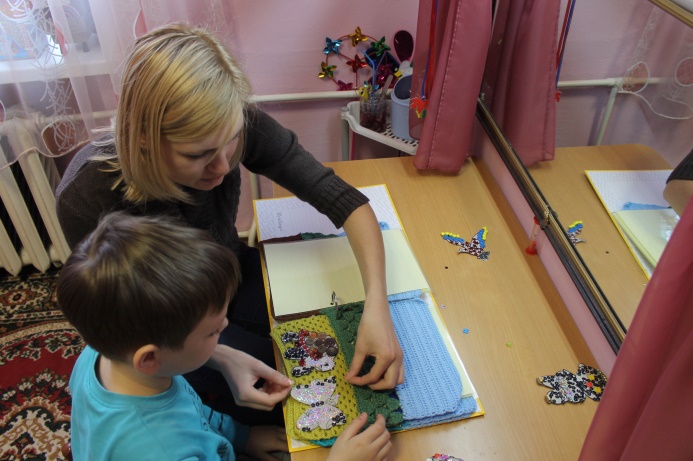 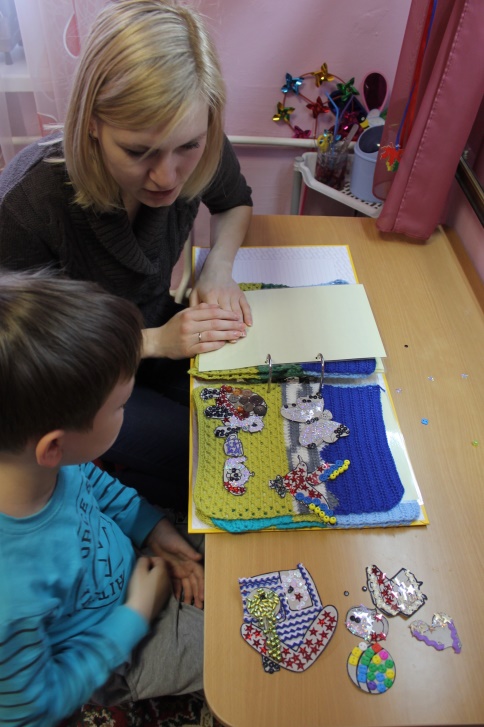 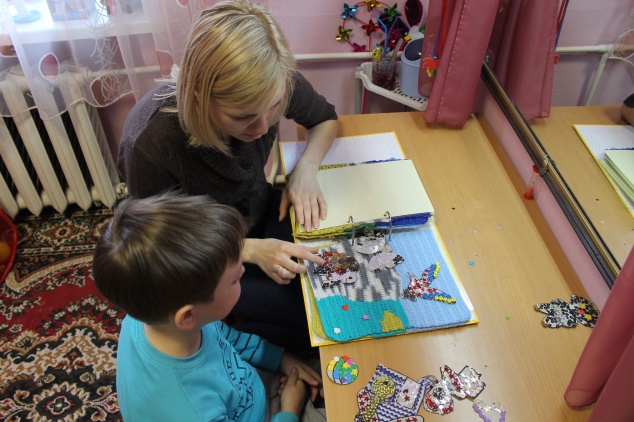 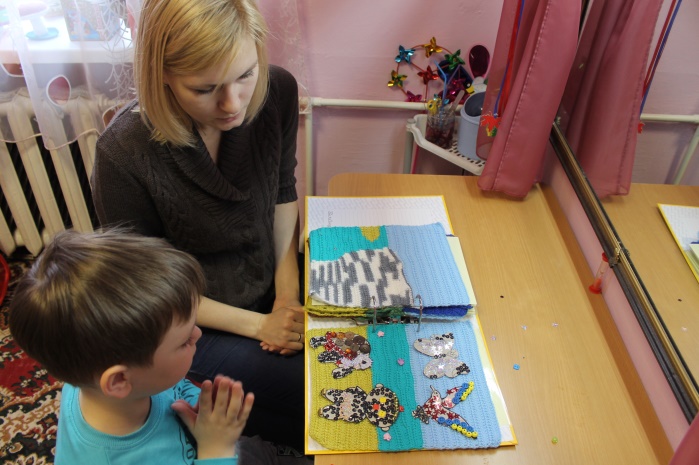 Вывод.Чтение книги, созданной вместе с детьми, выполнение творческих заданий помогает мне, как учителю – логопеду, сохранять эмоциональное состояние ребенка во время занятия, способствует развитию диалогической и монологической речи, пробуждает познавательный интерес к окружающему миру.